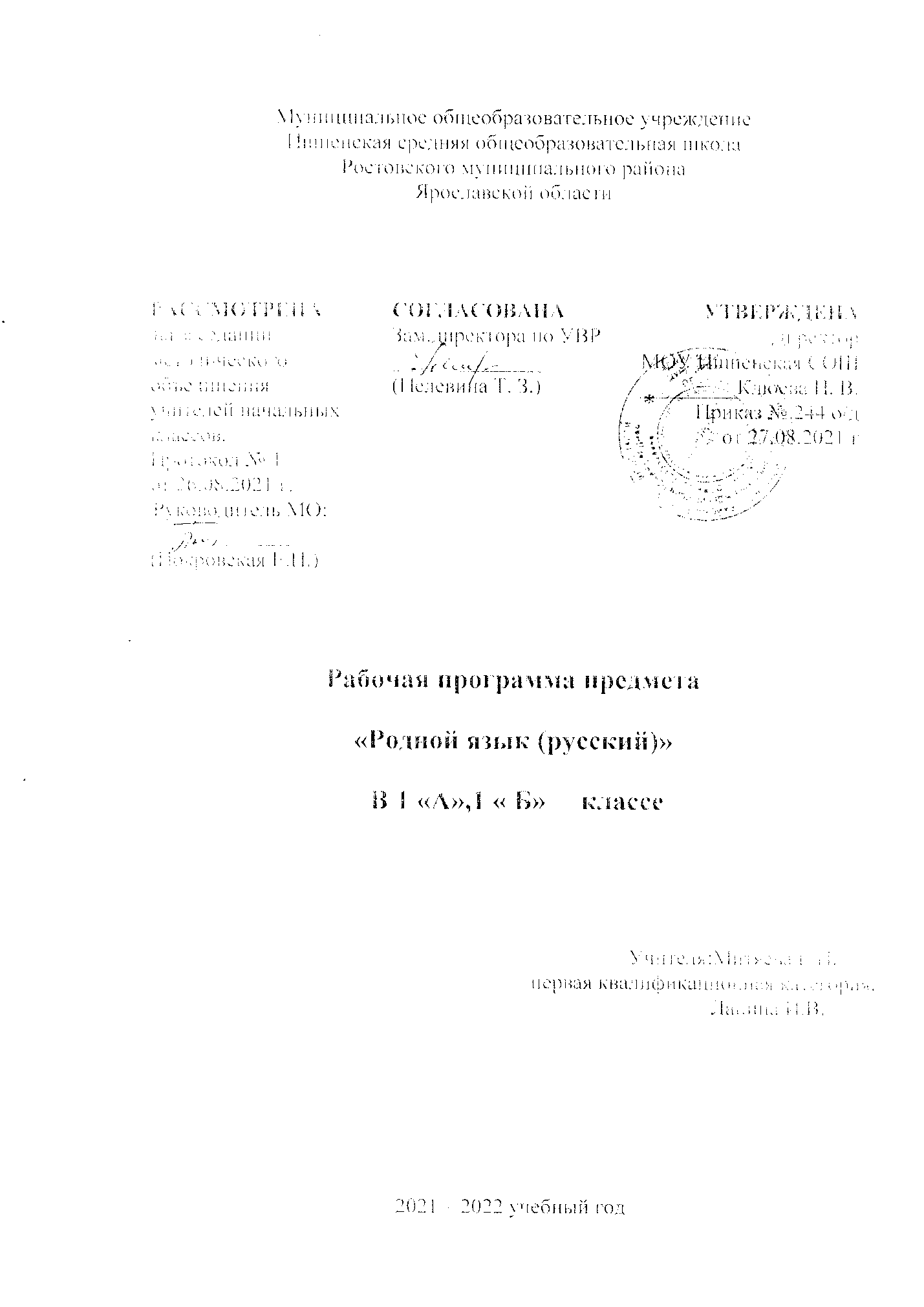 ПОЯСНИТЕЛЬНАЯ ЗАПИСКАРабочая программа предмета «Родной язык (русский)» для 1 класса составлена на основе следующих нормативных документов:Федеральный закон "Об образовании в Российской Федерации" 
от 29.12.2012 N 273-ФЗФГОС НОО (утвержден приказом Министерства образования и науки Российской Федерации от 17.12.2010 № 1897, изм. от: 29 декабря 2014 г., 31 декабря 2015 г.,11.декабря 2020 г.);ООП НОО МОУ Ишненская СОШ (утв. приказом директора № 15 а о/д от 15.01.2021 г);Учебный план МОУ Ишненская СОШ (утв. приказом директора № 247  о/д от  30.08.2021г Календарный учебный график МОУ Ишненская СОШ (утв. приказом директора № 248 о/д от 30.08.2021);Положение о рабочей программе по ФГОС НОО (утв. приказом директора №243 о/д от 27.08.2021 г);Методическое письмо ГОАУ ИРО об организации учебного процесса в начальной школе в 2021/2022 уч. гРабочая программа ориентирована на использование учебника «Родной язык (русский)» 1 класс.  Александрова О. М., Вербицкая Л. А., Богданов С. И., Казакова Е. И., Кузнецова М. И.,  Петленко   Л. В.,  Романова   В. Ю. 1 класс. — М. : Просвещение, 2018.(входит в федеральный перечень рекомендованных учебников на 2021-2022 учебный год, содержание которых соответствует Федеральному государственному образовательному стандарту начального общего образования).Целью реализации ООП НОО по предмету «Родной язык (русский)»  является освоение содержания предмета «Родной язык (русский)» и достижение обучающимися результатов освоения ООП НОО в соответствии с требованиями ФГОС НОО и ООП НОО МОУ Ишненская СОШ.   Цель родного (русского) языка на русском языке - формирование первоначальных представлений о единстве и многообразии языкового и культурного пространства России, о языке как основе национального самосознания.В соответствии с этой целью ставятся задачи:• развитие диалогической и монологической устной и письменной речи на родном (русском) языке, коммуникативных умений, нравственных и эстетических чувств, способностей к творческой деятельности на родном (русском) языке.• развитие у детей патриотического чувства по отношению к родному (русскому) языку: любви  и интереса к нему, осознания его красоты и эстетической ценности, гордости и уважения к родному (русскому) языку.• воспитание потребности пользоваться всем языковым богатством (а значит, и познавать его), совершенствовать свою устную и письменную речь, делать её правильной, точной, богатой; пробуждение познавательного интереса к языку, стремления совершенствовать свою речь.Описание места учебного предмета в учебном планеНа изучение учебного предмета «Родной язык (русский)» в первом классе отводится 16 часов в год  (1 полугодие), 1 ч в неделю. На основании письма департамента образования от 28.08.2019г.№ИХ.24-6294/19 «Об исполнении законодательства по сохранению здоровья» обучение в 1-м классе имеет «ступенчатый» режим обучения в первом полугодии: в сентябре, октябре- по 3 урока в день по 35 минут каждый.                             Планируемые результаты освоенияучебного предмета «Родной язык (русский)»  в 1-м классеИзучение предмета «Родной язык (русский)» в 1-м классе должно обеспечивать достижение предметных результатов освоения курса в соответствии с требованиями федерального государственного образовательного стандарта начального общего образования. Система планируемых результатов дает представление о том, какими именно учебными действиями в отношении знаний, умений, навыков по курсу русского родного языка, а также личностными, познавательными, регулятивными и коммуникативными учебными действиями овладеют обучающиеся в ходе освоения содержания учебного предмета «Родной язык (русский)» в 1-м классе.Предметные результаты изучения учебного предмета «Родной язык (русский)» на уровне начального общего образования ориентированы на применение знаний, умений и навыков в учебных ситуациях и реальных жизненных условиях.В конце первого года изучения предмета «Родной язык (русский)» в начальной школе обучающийся при реализации содержательной линии «Родной язык (русский)» : прошлое и настоящее научится:• распознавать слова, обозначающие предметы традиционного русского быта (дом, одежда), понимать значение устаревших слов по указанной тематике;• использовать словарные статьи учебника для определения лексического значения слова;• понимать значение	 русских пословиц и	 поговорок, связанных с изученными темами;при реализации содержательной линии «Язык в действии» научится:• произносить слова с правильным ударением (в рамках изученного);• осознавать смыслоразличительную роль ударения;при реализации содержательной линии «Секреты речи и текста» научится:• различать этикетные формы обращения	в официальной и неофициальной речевой ситуации;• владеть правилами корректного речевого поведения в ходе диалога;• использовать в речи языковые средства для свободного выражения мыслей и чувств на родном языке адекватно ситуации общения;• владеть различными приемами слушания научно-познавательных и художественных текстов об истории языка и культуре русского народа;• анализировать информацию прочитанного и прослушанного текста: выделять в нем наиболее существенные факты.  Содержание учебного предмета «Родной язык (русский)»   в 1 классеРаздел 1. Русский язык: прошлое и настоящее (3 ч)Сведения об истории русской письменности: как появились буквы современного русского алфавита.Особенности оформления книг в Древней Руси: оформление красной строки и заставок.Практическая работа. Оформление буквиц и заставок.Слова, обозначающие предметы традиционного русского быта:Дом в старину: что как называлось (изба, терем, хоромы, горница, светлица, светец, лучина и т. д.). Как называлось то, во что одевались в старину (кафтан, кушак, рубаха, сарафан, лапти и т. д.).Имена в малых жанрах фольклора (в пословицах, поговорках, загадках, прибаутках).Проектное задание. Словарь в картинках.Раздел 2. Язык в действии (4 ч)Как нельзя произносить слова (пропедевтическая работа по предупреждению ошибок в произношении слов).Смыслоразличительная роль ударения.Звукопись в стихотворном художественном тексте.Наблюдение за сочетаемостью слов (пропедевтическая	 работа по предупреждению ошибок в сочетаемости слов).Раздел 3. Секреты речи и текста ( 5ч)Секреты диалога: учимся разговаривать друг с другом и со взрослыми. Диалоговая форма устной речи. Стандартные обороты речи для участия в диалоге (Как вежливо попросить? Как похвалить товарища? Как правильно поблагодарить?). Цели и виды вопросов (вопрос-уточнение, вопрос как запрос на новое содержание).                                                  Тематическое планирование Тематическое планирование                                      Список научно-методической литературыАлександрова О. М., Вербицкая Л. А., Богданов С. И., Казакова Е. И., Кузнецова М. И.,  Петленко   Л. В.,  Романова   В. Ю.   Русский родной язык. 1 класс. Учебное пособие для общеобразовательных организаций. — М. : Просвещение, 2018.Русский родной язык. 1 класс : методическое пособие / [О. М. Александрова, М. И. Кузнецова, Л. В. Петленко др.] URL: http://uchlit.com.Интернет-ресурсыАзбучные истины. URL: http://gramota.ru/class/istiny. Академический орфографический словарь. URL: http://gramota.ru/slovari/info/lop.Древнерусские берестяные грамоты. URL: http://gramoty.ru. Какие бывают словари. URL: http://gramota.ru/slovari/types. Кругосвет – универсальная энциклопедия. URL:http://www.krugosvet.ru.Культура письменной речи. URL: http://gramma.ru.Мир русского слова. URL: http://gramota.ru/biblio/magazines/mrs.№Разделы программыКол-во часовРеализации воспитательного потенциала урокаЦифровые образовательные ресурсы1Секреты речи и текста 6Воспитание вежливости в культурной речи.http://gramota.ru/class/istiny. 2Прошлое и настоящее  4Воспитание патриотизма , любви к Родине ,ее прошлому и настоящему.http://gramota.ru/slovari/info/lop.3Язык в действии  6Формирование правильной речи .http://gramota.ru/biblio/magazines/mrs.№ урокаТемаТемаСодержаниеДатаДатаДатаЦифровые образовательные ресурсы№ урокаТемаТемаСодержаниепланфактфактЦифровые образовательные ресурсыРаздел 1. Секреты речи и текста 6Раздел 1. Секреты речи и текста 6Раздел 1. Секреты речи и текста 61Как люди общаютсядруг с другомКак люди общаютсядруг с другомОбщение. Устная и письменная речьhttp://gramota.ru/class/istiny. 2Вежливые словаВежливые словаСтандартные	обороты	речи для участия в диалоге (Как вежливо  попросить? Как похвалить товарища? Как правильно поблагодарить?)3 Как люди приветствуют друг друга Как люди приветствуют друг другаСтандартные	обороты	речи для участия в диалоге (Как вежливо  попросить? Как похвалить товарища? Как правильно поблагодарить?) http://gramota.ru/biblio/magazines/mrs4Зачем людям именаЗачем людям именаИмена в малых жанрах фольклораhttp://gramota.ru/class/istiny.5Спрашиваем и отвечаемСпрашиваем и отвечаемЦели	и	виды вопросов(вопрос-уточнение, вопрос как запрос на новое содержание)6Сравниваем текстыСравниваем текстыСопоставление текстовРаздел 3. Русский язык: прошлое и настоящее         4Раздел 3. Русский язык: прошлое и настоящее         4Раздел 3. Русский язык: прошлое и настоящее         47Как писали в старинуОсобенности оформления книг в Древней Руси: оформление красной строки и заставок. Сведения об истории русской письменности: как появились буквы современного русского алфавита. Особенности оформления книг в Древней Руси: оформление красной строки и заставок. Сведения об истории русской письменности: как появились буквы современного русского алфавита. http://gramma.ru.http://gramma.ru.8Практическаяработа«Оформление предложенных красных срок и заставок». Практическая работа «Оформление предложенных красных срок и заставок». Практическая работа «Оформление предложенных красных срок и заставок».9Дом в старину: что как называлосьСлова, обозначающие предметы традиционного русского быта: дом в старину: что как называлось (изба, терем, хоромы, горница, светлица,светец, лучина и т. д)Слова, обозначающие предметы традиционного русского быта: дом в старину: что как называлось (изба, терем, хоромы, горница, светлица,светец, лучина и т. д)http://gramota.ru/slovari/info/lop.http://gramota.ru/slovari/info/lop.10Во что одевались в старинуСлова, обозначающие предметы традиционного русского быта: как называлось то, во что одевались в старину: (кафтан, кушак, рубаха, сарафан, лапти и т.д.)Слова, обозначающие предметы традиционного русского быта: как называлось то, во что одевались в старину: (кафтан, кушак, рубаха, сарафан, лапти и т.д.)http://gramota.ru/slovari/info/lop.http://gramota.ru/slovari/info/lop.                                                     Раздел 2. Язык в действии  6                                                     Раздел 2. Язык в действии  6                                                     Раздел 2. Язык в действии  6                                                     Раздел 2. Язык в действии  6                                                     Раздел 2. Язык в действии  6                                                     Раздел 2. Язык в действии  611Выделяем голосомважные словаВыделяем голосомважные словаРоль логического ударенияhttp://gramota.ru/biblio/magazines/mrs.http://gramota.ru/biblio/magazines/mrs.12Как можно игратьзвукамиКак можно игратьзвукамиЗвукопись в стихотворномхудожественном тексте13Где поставить ударениеГде поставить ударениеСмыслоразличительная роль ударенияhttp://gramota.ru/biblio/magazines/mrs.http://gramota.ru/biblio/magazines/mrs.14Как сочетаются слова. Как сочетаются слова. Наблюдение за сочетаемостью слов (пропедевтическая	работа	по предупреждению	ошибок в сочетаемости слов) http://gramota.ru/slovari/types. http://gramota.ru/slovari/types.15ВМ Обобщающий урок «Игра со словами»ВМ Обобщающий урок «Игра со словами»Общение16Проектное задание. Словарь в картинках.Проектное задание. Словарь в картинках.